Exercice 1 (8pts).                                                     1- Compléter le tableau suivant : (3 pts)2- Répondez  par « Vrai » ou «  faux » : (2pts)●La pression atmosphérique augmente avec l’altitude...................................................................................................................................● L’air est incompressible car son volume ne change pas...............................................................................................................................●Lorsqu’un corps reçoit de la chaleur sa température augmente  .............................................................................................................●Au cours d’une transformation physique le nombre des particules ne change pas. .......................................................................3- Compléter le schéma suivant par les transformations physiques convenables : (2pts)4- Traduire en arabe (1pt) : ●La condensation : ..........................................................  ●La sublimation : ...................................................................Exercice 2 (8pts)       I- On fixe sur l’embout d’un instrument de mesure de pression par une seringue.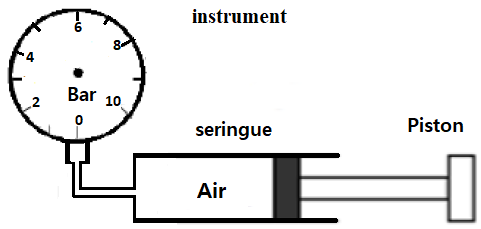 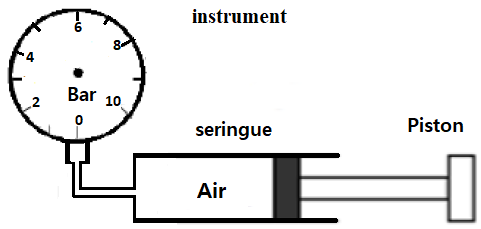 1) Déterminer la valeur indique sur l’instrument ?(0.5 pts)      ..................................................................................................................................................................................2) Convertir cette valeur en Pa et en hPa ? (1 pts) …………………..…………………………………………………………..............................................................................................................................................................…………………………………..............................................................................3) On pousse le piston :a- Le volume d'air emprisonné augmente-t-il ou diminue-t-il? (1 pts) ............................................................................................................................................................................................................................................................................b- Est-ce que la pression de l'air dans la seringue augmente ou diminue? (1 pts)  ...............................................................................c- Quelle est la propriété des gaz qu’on mise en évidence ? (0.5 pts)...........................................................................................................................................................................................................................................................................................................................................................................................................      II – On repère la température de l’eau par l’instrument (a), et la température de lait par l’instrument (b)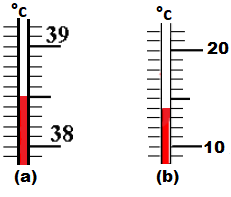 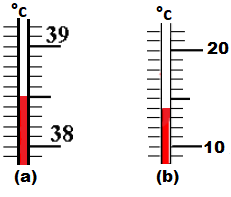 Quelle est la valeur d’une division pour chaque instrument (1 pts)l’instrument (a) : ..................................................................................................................................................................................................................l’instrument (b) :..................................................................................................................................................................................................................Déterminer la température de l’eau et du  lait, en °C et en °F.  (2 pts)La température de l’eau :...............................................................................................................................................................................................................................La température du lait    : ............................................................................................................................................................................................................................On pose le lait sur le bec bunsen(موقد بنزن)  :- le lait a reçue ou cédée de la chaleur ? (0.5 pts) ............................................................................................................................................................- la température du lait augmente ou diminue ? (0.5 pts)  ......................................................................................................................................Exercice 3 (4pts)    L’appareil de mesureL’unité internationalLe symbole Le grandeur physique......... .....................................................................................................................La pression..................... .....................................................................................................La température